ПОЗДРАВЛЯЕМ ПОБЕДИТЕЛЕЙ И ПРИЗЁРОВШКОЛЬНОГО ЭТАПА ВСЕРОССИЙСКОЙ ОЛИМПИАДЫ ШКОЛЬНИКОВ В 2020-2021 УЧЕБНОМ ГОДУ!ЖЕЛАЕМ ТВОРЧЕСКОГО ВДОХНОВЕНИЯ И УСПЕХОВ НА СЛЕДУЮЩИХ ЭТАПАХ!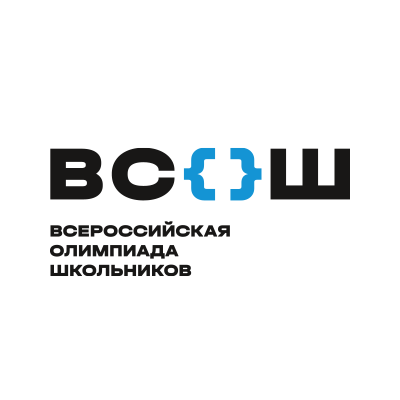 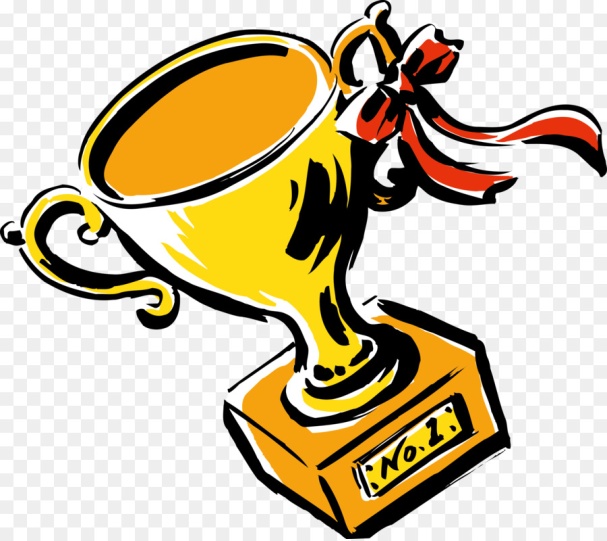 Список призёров и победителей ГБОУ СОШ №3 г.о. Чапаевск Самарской областишкольного этапа ВсОШ в 2020-2021 уч.г. Ф.И.О. участника олимпиадыЗанимаемая позиция по баллам ФИЗИЧЕСКАЯ КУЛЬТУРА (ЮНОШИ) 7 КЛАССФИЗИЧЕСКАЯ КУЛЬТУРА (ЮНОШИ) 7 КЛАССПономарев Вячеслав ВитальевичпобедительПлотников Егор АлександровичпризерВаганян Артур АркадьевичпризерФИЗИЧЕСКАЯ КУЛЬТУРА (ЮНОШИ) 8 КЛАССФИЗИЧЕСКАЯ КУЛЬТУРА (ЮНОШИ) 8 КЛАСССанталов Никита АлександровичпобедительДорохов Артем АндреевичпобедительКондратьев Максим ПавловичпризерГончаров Илья ВитальевичпризерЖегалин Архип СергеевичпризерСафонов Егор СергеевичпризерЧистяков Никита АлексеевичпризерФИЗИЧЕСКАЯ КУЛЬТУРА (ЮНОШИ) 9 КЛАССФИЗИЧЕСКАЯ КУЛЬТУРА (ЮНОШИ) 9 КЛАССАщепков Даниил ВитальевичпобедительСеменченко Глеб АнтоновичпризерБалабашин Борис АлександровичпризерФИЗИЧЕСКАЯ КУЛЬТУРА (ЮНОШИ) 10 КЛАССФИЗИЧЕСКАЯ КУЛЬТУРА (ЮНОШИ) 10 КЛАССПлужников Максим АлександровичпобедительКадыров Марсэль АлександровичпобедительКисломед Матвей МихайловичпобедительФИЗИЧЕСКАЯ КУЛЬТУРА (ДЕВУШКИ) 7 КЛАССФИЗИЧЕСКАЯ КУЛЬТУРА (ДЕВУШКИ) 7 КЛАССМузырева Арина ВадимовнапобедительИонова Елизавета АндреевнапризерКуликова Ксения АлексеевнапризерМакарова Алена СергеевнапризерОсадчая Дарья МихайловнапризерФИЗИЧЕСКАЯ КУЛЬТУРА (ДЕВУШКИ) 8 КЛАССФИЗИЧЕСКАЯ КУЛЬТУРА (ДЕВУШКИ) 8 КЛАССБутяева Анастасия ПавловнапобедительМельникова Яна СергеевнапобедительКраюшкина Анастасия ДмитриевнапобедительШаляева Полина ВячеславовнапризерМахмадназарова Вероника КасимаджановапризерЛеонова Виктория ВладимировнапризерДжалилова Полина СергеевнапризерФИЗИЧЕСКАЯ КУЛЬТУРА (ДЕВУШКИ) 9 КЛАССФИЗИЧЕСКАЯ КУЛЬТУРА (ДЕВУШКИ) 9 КЛАССКузнецова Руслана РуслановнапобедительДобрынина Диана АлександровнапризерФИЗИЧЕСКАЯ КУЛЬТУРА (ДЕВУШКИ) 10 КЛАССФИЗИЧЕСКАЯ КУЛЬТУРА (ДЕВУШКИ) 10 КЛАССФилатова Алевтина АртемовнапобедительЧудакова Кристина АндреевнапризерЭКОЛОГИЯ 8 КЛАССЭКОЛОГИЯ 8 КЛАСССахтерова Ирина АлексеевнапобедительКраюшкина Анастасия ДмитриевнапобедительЧибрикова Ксения ВячеславовнапризерМанякина Анжелика ВячеславовнапризерБирюкова Анна ПавловнапризерДжалилова Полина СергеевнапризерШмарова Арина ВадимовнапризерШумейко Дмитрий АртемовичпризерКириленко Даниил АлександровичпризерЭКОЛОГИЯ 9 КЛАССЭКОЛОГИЯ 9 КЛАССРодионова Татьяна ДмитриевнапобедительГредасов Вячеслав АлександровичпобедительЩербо Кристина ВладимировнапобедительИванова Анастасия ПетровнапризерМорозова Ирина СергеевнапризерГатамова Ева ВалерьевнапризерСизякова Татьяна СергеевнапризерЭКОЛОГИЯ 10 КЛАССЭКОЛОГИЯ 10 КЛАССКутуева Альбина ВалерьевнапобедительЕвсеева Арина ВадимовнапризерЛеонтьева Ангелина ВячеславовнапризерЧекин Иван СергеевичпризерБреенкова Анастасия ДмитриевнапризерЭКОЛОГИЯ 11 КЛАССЭКОЛОГИЯ 11 КЛАССРыбченко Алексей МаксимовичпобедительБолотин Сергей АлександровичпобедительСучугов Ярослав ВладимировичпобедительПанина Алена АлександровнапризерЕфимушкина Екатерина ВладимировнапризерЛукинова Ариа ЕвгеньевнапризерСамохина Жанна ИвановнапризерЛуканов Никита НиколаевичпризерРУССКИЙ ЯЗЫК 4 КЛАССРУССКИЙ ЯЗЫК 4 КЛАССЧуватова Дарья АлексеевнапобедительШирокова София МихайловнапобедительЖихарева Алина АлександровнапризерСорокина Ева АрамовнапризерБикулова ВикторияпризерРУССКИЙ ЯЗЫК 5 КЛАССРУССКИЙ ЯЗЫК 5 КЛАССХорошева Екатерина РомановнапобедительВагизова Амира ДамировнапризерВинидиктова Елизавета СергеевнапризерВоробьева Виктория ЕвгеньевнапризерЖуплатова Ангелина ГеннадьевнапризерЕвдокимова Олеся АлексеевнапризерТимаев Артём АльбертовичпризерКожевникова Софья ДмитриевнапризерРУССКИЙ ЯЗЫК 6 КЛАССРУССКИЙ ЯЗЫК 6 КЛАССБессмертная ВероникапобедительШутикова Дарья МихайловнапризерРУССКИЙ ЯЗЫК 7 КЛАССРУССКИЙ ЯЗЫК 7 КЛАССМарзилович Ксения ДенисовнапризерРУССКИЙ ЯЗЫК 8 КЛАССРУССКИЙ ЯЗЫК 8 КЛАССКутырева Софья АлександровнапобедительБутяева Анастасия ПавловнапобедительКраюшкина Анастасия ДмитриевнапобедительУгольникова Марина АлександровнапобедительСалихова Ксения АлександровнапризерМанякина Анжелика ВячеславовнапризерМельникова Яна СергеевнапризерДжалилова Полина СергеевнапризерСахтёрова Ирина АлексеевнапризерБирюкова Анна ПавловнапризерМакарцева Виктория ЮрьевнапризерРубцова Полина АлександровнапризерПименова Софья АлександровнапризерФомина Татьяна ЕвгеньевнапризерРУССКИЙ ЯЗЫК 9 КЛАССРУССКИЙ ЯЗЫК 9 КЛАССТащилина Ульяна АлександровнапризерСилькаева Линара ДамировнапризерСараева Мария ЕвгеньевнапризерЛадонина Татьяна АлександровнапризерРзянкина Мария АлександровнапризерКартавцев Савелий ПавловичпризерВасиленко Дарья СергеевнапризерРУССКИЙ ЯЗЫК 10 КЛАССРУССКИЙ ЯЗЫК 10 КЛАССКоролева Милена ОлеговнапобедительФролова Кристина АлександровнапобедительКутуева Альбина ВалерьевнапобедительЧудакова Кристина АндреевнапобедительХватова Ксения АлександровнапобедительЕвсеева Арина ВадимовнапобедительБреенкова Анастасия ДмитриевнапризерЛеонтьева Ангелина ВячеславовнапризерФилатова Алевтина АртемовнапризерНефедова Анастасия МихайловнапризерАтабаева Кристина ДенисовнапризерЧекин Иван СергеевичпризерКирилова Оксана АлександровнапризерРУССКИЙ ЯЗЫК 11 КЛАССРУССКИЙ ЯЗЫК 11 КЛАССЛукинова Арина ЕвгеньевнапобедительЕрзикова Елизавета АндреевнапобедительКошурова Дарья МаксимовнапобедительЕфимушкина Екатерина ВладимировнапризерКорка Яна АлексеевнапризерСтепанова Юлия АлексеевнапризерСамохина Жанна ИвановнапризерБутяева Анастасия ГеоргиевнапризерРыбченко Алексей МаксимовичпризерБолотин Сергей АлександровичпризерИСТОРИЯ 5 КЛАССИСТОРИЯ 5 КЛАССДанилин Даниил АлександровичпризерИСТОРИЯ 6 КЛАССИСТОРИЯ 6 КЛАССМокина Эвелина АндреевнапобедительБабинова Софья ВячеславовнапризерШутикова Дарья МихайловнапризерГлухов Иван ВалерьевичпризерМорозов Никита СергеевичпризерНосков Семён ЕвгеньевичпризерЦыганков Илья ГеннадьевичпризерМитришкина Кристина АнтоновнапризерИСТОРИЯ 7 КЛАССИСТОРИЯ 7 КЛАССКраснов Сергей ВикторовичпризерАтабаев Артем ДенисовичпризерИСТОРИЯ 8 КЛАССИСТОРИЯ 8 КЛАССУгольникова Марина АлександровнапризерРубежанский Данил ДенисовичпризерКутырева Софья АлександровнапризерИСТОРИЯ 9 КЛАССИСТОРИЯ 9 КЛАССВасиленко Дарья СергеевнапризерБабинова Ирина БорисовнапризерИСТОРИЯ 10 КЛАССИСТОРИЯ 10 КЛАССКирилова Оксана АлександровнапризерБалобин Василий ПавловичпризерФролова Кристина АлександровнапризерАтабаева Кристина ДенисовнапризерИСТОРИЯ 11 КЛАССИСТОРИЯ 11 КЛАССКрасов Григорий ГригорьевичпризерОБЖ 8 КЛАССОБЖ 8 КЛАСССоковых Светлана АлексеевнапобедительБелов Арсений ВладимировичпризерЧибрикова Ксения ВячеславовнапризерКарсунцев Дмитрий ЮрьевичпризерСлавкин Вячеслав ЮрьевичпризерСанталов Никита АлександровичпризерБереговой Тимофей НиколаевичпризерСоломонова Кристина МихайловнапризерШмарова Арина ВадимовнапризерОБЖ 9 КЛАССОБЖ 9 КЛАСССухачев Михаил ДмитриевичпобедительТащилина Ульяна АлександровнапобедительВаганян Милана АркадьевнапобедительГредасов Вячеслав АлександровичпобедительСеменченко Глеб АнтоновичпризерСергеева Яна ВладимировнапризерБойченко Дмитрий АлексеевичпризерЛадонина Татьяна АлександровнапризерРодионова Татьяна ДмитриевнапризерСараева Мария Е.вгеньевнапризерКузнецова Руслана РуслановнапризерМарков Артем АлексеевичпризерАщепков Даниил ВитальевичпризерКоротков Дмитрий ЕвгеньевичпризерСизякова Татьяна СергеевнапризерОБЖ 10 КЛАССОБЖ 10 КЛАССКаменин Матвей ВалерьевичпризерСлавкин Дмитрий АлексеевичпризерАфанаскин Андрей АлександровичпризерЧудакова Кристина АндреевнапризерЧекин Иван СергеевичпризерФролова Кристина АлександровнапризерПРАВО 11 КЛАССПРАВО 11 КЛАССБутяева Анастасия ГеоргиевнапризерКрасов Григорий ГригорьевичпризерКочетенков Алексей ВикторовичпризерЕлькина Анастасия СергеевнапризерКузнецова Виктория АндреевнапризерЛИТЕРАТУРА 5 КЛАССЛИТЕРАТУРА 5 КЛАССХорошева Екатерина РомановнапобедительВоробьева Виктория ЕвгеньевнапризерЖуплатова Ангелина ГеннадьевнапризерТимаев Артём АльбертовичпризерСретенских Мария АлексеевнапризерЛИТЕРАТУРА 7 КЛАССЛИТЕРАТУРА 7 КЛАСССкорнякова Мария ВячеславовнапризерПетросян Лена АртушовнапризерИсоян Лиа НорайровнапризерЛИТЕРАТУРА 8 КЛАССЛИТЕРАТУРА 8 КЛАССКутырева Софья АлександровнапобедительСалихова Ксения АлександровнапобедительБутяева Анастасия ПавловнапобедительКраюшкина Анастасия ДмитриевнапризерСахтёрова Ирина АлексеевнапризерМельникова Яна СергеевнапризерРубцова Полина АлександровнапризерУгольникова Марина АлександровнапризерДжалилова Полина СергеевнапризерФомина Татьяна ЕвгеньевнапризерБукреева Татьяна РомановнапризерМакарцева Виктория ЮрьевнапризерЛИТЕРАТУРА 9 КЛАССЛИТЕРАТУРА 9 КЛАСССараева Мария ЕвгеньевнапобедительАщепков  Даниил ВитальевичпризерРзянкина Мария АлександровнапризерЛадонина Татьяна АлександровнапризерКеваева Дарья РомановнапризерЛИТЕРАТУРА 10 КЛАССЛИТЕРАТУРА 10 КЛАССФролова Кристина АлександровнапобедительКоролева Милена ОлеговнапобедительЕвсеева Арина ВадимовнапризерКутуева Альбина ВалерьевнапризерХватова Ксения АлександровнапризерЧудакова Кристина АндреевнапризерЗемлянухин Георгий ЕвгеньевичпризерФилатова Алевтина АртемовнапризерБреенкова Анастасия ДмитриевнапризерБалобин Василий ПавловичпризерЛИТЕРАТУРА 11 КЛАССЛИТЕРАТУРА 11 КЛАСССтепанова Юлия АлексеевнапобедительЕрзикова Елизавета АндреевнапобедительЛукинова Арина ЕвгеньевнапризерБутяева Анастасия ГеоргиевнапризерЕфимушкина Екатерина ВладимировнапризерИСКУССТВО 9 КЛАССИСКУССТВО 9 КЛАССКартавцев Савелий ПавловичпобедительСергеева Яна ВладимировнапризерИСКУССТВО 10 КЛАССИСКУССТВО 10 КЛАССФролова Кристина АлександровнапобедительХватова Ксения АлександровнапризерАтабаева Кристина ДенисовнапризерИСКУССТВО 11 КЛАССИСКУССТВО 11 КЛАССЕрзикова Елизавета АндреевнапобедительОБЩЕСТВОЗНАНИЕ 6 КЛАССОБЩЕСТВОЗНАНИЕ 6 КЛАССШутикова Дарья МихайловнапризерГлухов Иван ВалерьевичпризерМитришкина Кристина АнтоновнапризерБибина Яна ЕвгеньевнапризерЛасточкин  Николай АнтоновичпризерЧернов Глеб АндреевичпризерОБЩЕСТВОЗНАНИЕ 7 КЛАССОБЩЕСТВОЗНАНИЕ 7 КЛАССКраснов Сергей ВикторовичпризерВоробьев Максим ДмитриевичпризерИоновна Елизавета АндреевнапризерМокшина Ксения ВикторовнапризерМещеряков Никита КонстантиновичпризерОсадчая Дарья МихайловнапризерЧекаева Варвара КонстантиновнапризерОБЩЕСТВОЗНАНИЕ 8 КЛАССОБЩЕСТВОЗНАНИЕ 8 КЛАССБутяева Анастасия ПавловнапобедительКутырёва Софья АлександровнапризерКириленко Даниил АлександровичпризерБелов Арсений ВладимировичпризерДорохов Артем АндреевичпризерСоковых Светлана АлексеевнапризерЧибрикова Ксения ВячеславовнапризерОБЩЕСТВОЗНАНИЕ 9 КЛАССОБЩЕСТВОЗНАНИЕ 9 КЛАССИзусина Софья ДмитриевнапризерДетин Матвей АлександровичпризерГредасов Вячеслав АлександровичпризерКаймакова Софья МихайловнапризерОБЩЕСТВОЗНАНИЕ 10 КЛАССОБЩЕСТВОЗНАНИЕ 10 КЛАССЧудакова Кристина АндреевнапобедительКирилова Оксана АлександровнапризерОБЩЕСТВОЗНАНИЕ 11 КЛАССОБЩЕСТВОЗНАНИЕ 11 КЛАССКочетенков Алексей ВикторовичпризерКузнецова Виктория АндреевнапризерЕлькина Анастасия СергеевнапризерГЕОГРАФИЯ 6 КЛАССГЕОГРАФИЯ 6 КЛАССЗятчин Максим ПавловичпризерЧернов Глеб АндреевичпризерАдалханов Руслан АзаматовичпризерГЕОГРАФИЯ 7 КЛАССГЕОГРАФИЯ 7 КЛАССМокшина Ксения ВикторовнапобедительЧекаева Варвара КонстантиновнапобедительРябоконь Евгений ДмитриевичпризерОвчинникова Евгения СергеевнапризерВаганян Артур АркадьевичпризерПлотников Егор АлександровичпризерКраснов Сергей ВикторовичпризерГЕОГРАФИЯ 8 КЛАССГЕОГРАФИЯ 8 КЛАССКутырева Софья АлександровнапобедительВдовенкова Анастасия РомановнапобедительУгольникова Марина АлександровнапобедительБутяева Анастасия ПавловнапризерКраюшкина Анастасия ДмитриевнапризерФомина Татьяна ЕвгеньевнапризерСалихова Ксения АлександровнапризерБаранчиков Роман АлексеевичпризерМанякина Анжелика ВячеславовнапризерБирюкова Анна ПавловнапризерДжалилова Полина СергеевнапризерГЕОГРАФИЯ 9 КЛАССГЕОГРАФИЯ 9 КЛАССКартавцев Савелий ПавловичпобедительРодионова Татьяна ДмитриевнапобедительСараева Мария ЕвгеньевнапризерТащилина Ульяна АлександровнапризерБабинова Ирина БорисовнапризерРзянкина Мария АлександровнапризерКаймакова Софья МихайловнапризерТЕХНОЛОГИЯ (ДЕВУШКИ) 7 КЛАССТЕХНОЛОГИЯ (ДЕВУШКИ) 7 КЛАССКанцерова Анастасия МаксимовнапобедительЩекина Виктория АнатольевнапризерАбрамова Лилиана МаксимовнапризерОсадчая Дарья МихайловнапризерКуликова Ксения АлексеевнапризерВикулина Полина ДмитриевнапризерТЕХНОЛОГИЯ (ДЕВУШКИ) 8 КЛАССТЕХНОЛОГИЯ (ДЕВУШКИ) 8 КЛАССПронина Алина СергеевнапобедительБутяева Анастасия ПавловнапризерУгольникова Марина АлександровнапризерЧибрикова Ксения ВячеславовнапризерБукреева Татьяна РомановнапризерШмарова Арина ВадимовнапризерДжалилова Полина СергеевнапризерМалюшина Дарья СергеевнапризерАНГЛИЙСКИЙ ЯЗЫК 5 КЛАССАНГЛИЙСКИЙ ЯЗЫК 5 КЛАССТимаев АртемпобедительЛукьянов ЕгорпобедительПитасова ПолинапобедительФильченкова АлександрапризерМельникова МиланапризерБукаров АртемпризерГерасимов ДмитрийпризерДанил ДанилинпризерСаяпин ДанилапризерАНГЛИЙСКИЙ ЯЗЫК 6 КЛАССАНГЛИЙСКИЙ ЯЗЫК 6 КЛАССБогданова ВалерияпобедительБулгакова СофьяпобедительБалашов ДмитрийпризерМокина ЭвелинапризерМитришкина КристинапризерАНГЛИЙСКИЙ ЯЗЫК 7 КЛАССАНГЛИЙСКИЙ ЯЗЫК 7 КЛАССЧекаева Варвара  КонстантиновнапризерКраснов   Сергей  ВикторовичпризерИонова Елизавета АндреевнапризерМещеряков  Никита КонстантиновичпризерАНГЛИЙСКИЙ ЯЗЫК 8 КЛАССАНГЛИЙСКИЙ ЯЗЫК 8 КЛАСССоломонова Кристина МихайловнапобедительЧибрикова Ксения ВячеславовнапризерМакарцева Виктория ЮрьевнапризерВдовенкова Анастасия  РомановнапризерДжалилова Полина СергеевнапризерАНГЛИЙСКИЙ ЯЗЫК 9 КЛАССАНГЛИЙСКИЙ ЯЗЫК 9 КЛАССВаганян Милана  АркадьевнапобедительКартавцев Савелий ПавловичпризерСараева  Мария ЕвгеньевнапризерМахмутов   Арслан   РуслановичпризерЛадонина  Татьяна  АлександровнапризерРодионова Татьяна  ДмитриевнапризерАНГЛИЙСКИЙ ЯЗЫК 10 КЛАССАНГЛИЙСКИЙ ЯЗЫК 10 КЛАССЧудакова Кристина АндреевнапобедительЕвсеева Арина ВадимовнапризерЧекин Иван СергеевичпризерЛеонтьева Ангелина ВячеславовнапризерФролова Кристина АлександровнапризерХватова Ксения  АлександровнапризерАНГЛИЙСКИЙ ЯЗЫК 11 КЛАССАНГЛИЙСКИЙ ЯЗЫК 11 КЛАССМахмутова Дания РамильевнапризерЕфимушкина Екатерина  Владимировнапризер